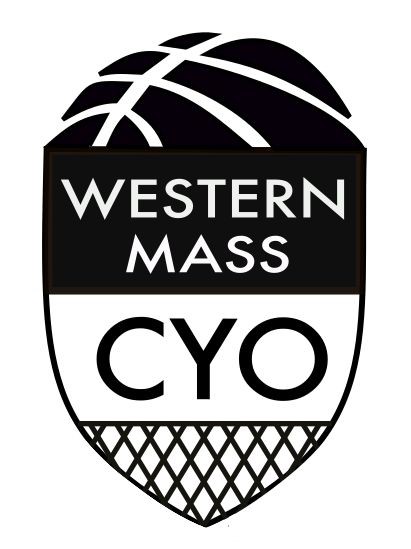 CODE of CONDUCT2019-2020I will not force my child to participate in sports. I will remember that children participate to have fun, and that the game is for youth, not adults. I will inform the coach of any physical disability or ailment that may affect the safety of my child or the safety of others I will learn the rules of the game and the policies of the league. I, my family members, and my guests will be positive role models for my child, and encourage sportsmanship by showing respect and courtesy, and by demonstrating positive support for all players, coaches, officials, and spectators at every game and practice session. I, my family members, and my guests will not engage in any unsportsmanlike conduct with any official, coach, player, or parent, such as booing and taunting, refusing to shake hands, or using profane language or gestures. I, my family members, and my guests will not encourage and behaviors or practices that would endanger the health and well-being of the athletes. I will teach my child to play by the rules and to resolve conflicts without resorting to hostility or violence. I will demand that my child treat other players, coaches, officials, and spectators with respect regardless of race, creed, color, sex, or ability. I will teach my child that doing one’s best is more important than winning, so that my child will never feel defeated by the outcome of a game or his/her performance. I will praise my child for competing fairly and trying hard, and make my child feel like a winner every time.  I, my family members, and my guests will never ridicule or yell at my child or other participant for making a mistake or losing a game. I will emphasize skill development and practices, and how they benefit my child, over winning.  I will also de-emphasize games and competition in the lower age groups. I will promote the emotional and physical well-being of the athletes ahead of any personal desire for my child to win. I, my family members, and my guests will respect the officials and their authority during games and will never question, discuss, or confront coaches at the game, and will take time to speak with coaches at an agreed upon time and place. I will demand a sports environment for my child that is free from drugs, tobacco, and alcohol. I will refrain from coaching my child or other players during games and practices unless I am an official coach. PLAYER NAME: ________________________________________________  TEAM: __________________PRINT: ____________________________________________________  DATE:______________________SIGNATURE: ___________________________________________________________________________